International Situations Project TranslationRisk-Taking Behavior Item – 1 itemScoring: having German origins, this question on general risk-taking propensity has been used in nine waves of a large longitudinal multi-cohort survey called the German Socio-Economic Panel. It is rated on a Likert scale ranging from 0-10.Translation provided by:Tatsuya Sato, Ritsumeikan University, KyotoShizuka Kawamoto, Ritsumeikan University, KyotoAsuka Komiya, Hiroshima University, HiroshimaReference for Risk Taking BehaviorMata, R., Josef, A. K., & Hertwig, R. (2016). Propensity for risk taking across the life span and around the globe. Psychological Science, 27, 231-243.The International Situations Project is supported by the National Science Foundation under Grant No. BCS-1528131. Any opinions, findings, and conclusions or recommendations expressed in this material are those of the individual researchers and do not necessarily reflect the views of the National Science Foundation.International Situations ProjectUniversity of California, RiversideDavid Funder, Principal InvestigatorResearchers:  Gwendolyn Gardiner, Erica Baranski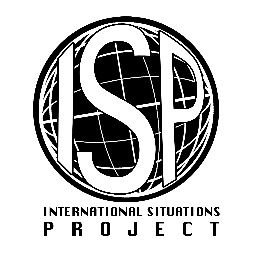 Original English                                             Translation (Japanese)                                             Translation (Japanese)How do you see yourself: Are you generally a person who is fully prepared to take risks or do you try to avoid taking risks? How do you see yourself: Are you generally a person who is fully prepared to take risks or do you try to avoid taking risks? あなたはどのように自分自身を理解していますか：一般的に、あなたは、リスクをとる心構えが完全にできている人ですか、それともリスクを避けようとしますか？Unwilling to take risks  Unwilling to take risks  リスクをとることを望んでいないFully prepared to take risksFully prepared to take risksリスクを完全にとる心構えができている